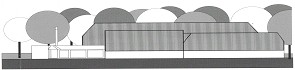 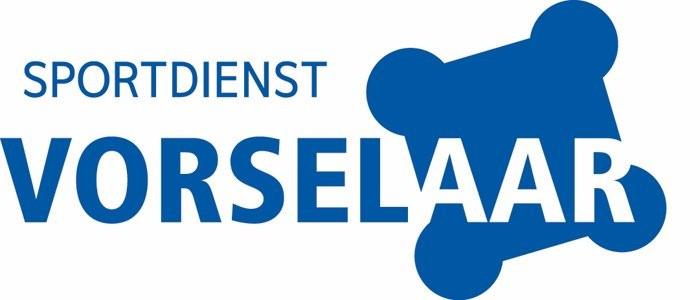 SLUITINGSDAGEN   2022 – 2023O.L.V. Hemelvaart				maandag 			15 augustus Studiedag						donderdag 	 		  6 oktober  Allerheiligen					dinsdag   	  	 	  1 novemberWapenstilstand 1918			vrijdag   	 				11 novemberKerstavond					zaterdag					24 december Kerstmis						zondag 					25 december2de Kerstdag					maandag 				26 decemberOudejaarsavond				zaterdag					31 decemberNieuwjaarsdag					zondag				 	  1 januari2 de Nieuwjaarsdag				maandag 				  2 januari Personeelsfeest					vrijdag					24 maart 								(vanaf 16.30 uur)Pasen							zondag					  9 aprilPaasmaandag					maandag	 			10 april Feest van de Arbeid				maandag 			  	  1 meiO.H. Hemelvaart				donderdag 				18 meiBrugdag						vrijdag					19 meiPinksteren						zondag					28 mei Pinkstermaandag				maandag				29 mei 			      Onderhoud						van maandag 		  3 juli tot en met zondag	30 juli